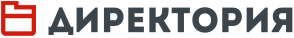 Построение образовательных программ от результатаВопрос об инклюзии ребенка с ОВЗ в каждом конкретном случае решается исходя из желания родителей, индивидуальных особенностей ребенка и возможностей образовательной организации включить его в воспитательный и учебный процесс. Но главное, о чем нужно помнить, — это то, что ребенок с нарушением развития нуждается в согласованных действиях родителей, педагогов и специалистов. Своим опытом построения адаптированной программы дошкольного образования в группе «Особый ребенок» для детей с ограниченными возможностями здоровья, имеющих сложный дефект, в возрасте от 3 до 8 лет делится автор материалаНемного истории или почему именно такая…В 2012 году на базе школы были открыты дошкольные группы: две группы «норма» и одна группа «Особый ребенок». Каждый ребенок этой «особой» группы имеет несколько различных диагнозов, или, как правильно это назвать, «сложный дефект». Я не буду описывать все сложности и перипетии этого эксперимента и над учреждением, и над педагогическим коллективом, но в 2016 году мы выпустили одного выпускника этой необычной для города группы, который благополучно продолжил обучение в первом классе нашей школы и, как не трудно догадаться, продолжает обучение в качестве «эксперимента». Стоит оговориться, что школа обычная, общеобразовательная, работающая более пятидесяти лет, но в то же время одна из первых, которая практиковала обучение детей в СКК (специальный коррекционный класс) еще двадцать лет назад.Одной из проблем для администрации учреждения стало написание образовательной программы именно для группы «Особый ребенок». Дошкольные группы «норма» работают по программе Н. Е. Вераксы, Т. С. Комаровой «От рождения до школы». Написать программу для нескольких детей с ОВЗ, находящихся в группах «норма», не составило никакого труда, у них был единый диагноз: «ОВЗ (VII вид)». Но как написать программу, чтобы она была рабочим инструментом именно для детей «со сложным дефектом», никто не знал.Сложность заключалась в том, что у каждого из семи детей был свой набор диагнозов. Ни один ребенок не был похож на своего соседа. Это и ребенок-инвалид, и даун, и аутист, и с задержкой психического и умственного развития. Завтра мог прийти новый ребенок с новым набором диагнозов, и как быть в этом случае? Писать программу заново? Вносить бесконечные изменения? Мы пытались найти ответ у наших местных «светил» и методистов, ездили по детским садам области. Перекопали за это время огромное количество материала в интернете. Ответа нигде не было.Есть много программ, в том числе примерных и авторских «на один диагноз», допустим, ЗПР или умственная отсталость, но именно для таких детей адаптированных программ нет. Нет их и сейчас.Когда зашел разговор о написании образовательной программы (ОП) в качестве задания в НИУ ВШЭ на курсе «Управление образованием» А. Г. Каспржака, для меня было очень актуально попробовать написать эту «неподдающуюся» программу для себя, для своего учреждения. И похоже, у нас это получилось, хотя не претендую на то, что мы окажемся правы. Почему у нас? Потому что было время подумать не только мне самой, но и подключить еще раз своих коллег.Что из этого вышло?Огромный плюс в том, что наконец-то получилось заставить всех специалистов изучить ФГОС ДО. Хотя многие из них «клялись и божились», что читали. Оказывается, через абзац.Написание «от результата» привело к пониманию того, что нам нужно, потому как до этого ОП мы пытались написать (как нас учат постоянно наши методисты, и, как я понимаю, учат практически везде), отталкиваясь от структуры (введение, 1-я часть и т. д.).Заметка на полях 1Образовательная программа, согласно Федеральному закону от 29 декабря 2012 года № 273 «Об образовании в Российской Федерации», — комплекс основных характеристик образования (объем, содержание, планируемые результаты), организационно-педагогических условий и в случаях, предусмотренных настоящим Федеральным законом, форм аттестации, который представлен в виде учебного плана, календарного учебного графика, рабочих программ учебных предметов, курсов, дисциплин (модулей), иных компонентов, а также оценочных и методических материалов.В чем суть данного подхода к ОП?Для начала нужно четко определить, зачем мы пишем (разрабатываем) именно эту программу. На кого эта программа будет ориентирована? На какую группу воспитанников? (В нашем случае это группа разновозрастных детей с разными диагнозами).Определить, зачем воспитанник пришел именно к нам. Что мы можем ему предложить в своей программе? Почему он придет именно на нашу программу, а не на другую?Назначение: образовательная программа, предназначенная для обучения лиц с нарушениями слуха, зрения, опорно-двигательного аппарата, тяжелыми нарушениями речи, задержкой психического развития, умственной отсталостью, расстройствами аутистического спектра и другими ограничениями здоровья;уровень: дошкольное образование;адресная группа: воспитанники дошкольного возраста (3−8 лет) с ОВЗ со сложным дефектом;конкурентные преимущества: возможность выбора режима и темпа освоения программы, выстраивание индивидуальных образовательных траекторий, гибкий, формирующий характер оценивания индивидуальных образовательных результатов, возможность распределения функций спецификации деятельности специалистов в связи с достаточностью штата, наличие индивидуально ориентированных коррекционных программ, достаточность МТБ, наличие методической, информационной, дидактической базы.Заметка на полях 2Здесь хочется обратить внимание на то, что не нужно пускать пыль в глаза родителям, общественности и своим коллегам по цеху из других детских садов. Нужно четко понять и определить, что мы (образовательная организация) можем конкретно сделать, конкретно предложить родителям (а в нашем случае они являются заказчиками ОП). Стоит грамотно оценить свои возможности и ресурсы, продумать расстановку кадров, которые будут работать в этой образовательной программе. Не нужно выписывать термины из научно-методической литературы. Центральный ориентир — это не проверяющие управления образования, а конкретный родитель со среднетехническим образованием, который, прочитав вашу ОП, сможет понять, что вы предлагаете и как вы будете заниматься с его ребенком.Что наш воспитанник (выпускник) может получить на выходе? Какие у него перспективы?Что нужно нашему воспитаннику (выпускнику) вне стен нашей группы? Какими квалификационными характеристиками он должен обладать? (В нашем случае — навыками для продолжения дальнейшего обучения.)Длительное время воспитанники не воспринимают инструкций, с трудом включаются в произвольную деятельность на очень короткий период, не осмысливают происходящее вокруг них. На первых порах обучения некоторые, наиболее тяжелые воспитанники не выделяют из окружающей среды и воспитателя (специалиста).Целевые ориентиры:использует специфические, культурно фиксированные предметные действия; знает назначение бытовых предметов и пользуется доступными для него;владеет доступными навыками самообслуживания, стремится быть опрятным;проявляет самостоятельность в бытовом и игровом поведении;проявляет эмпатию по отношению к другим людям, готовность оказать помощь;проявляет отрицательное отношение к грубости, жадности, другим негативным формам поведения;соблюдает правила элементарной вежливости; знает правила поведения в детском саду, другом общественном месте, дома, на улице, старается их соблюдать;реагирует на обращенную к нему речь, понимает доступное ее содержание, старается использовать речь как средство общения;знает доступные предметы: игрушки, явления природы и др.;способен сотрудничать с детьми и взрослыми, стремится к общению и взаимодействию с ними;проявляет интерес к окружающему миру, играм, сказкам, песням, стихам и т. д., продуктивной деятельности;положительно относится к занятиям в детском саду;стремится освоить доступные виды крупных и мелких движений; контролировать и управлять ими.Заметка на полях 3В федеральном государственном образовательном стандарте дошкольного образования обозначены целевые ориентиры для всех возрастных групп. В нашем случае мы должны понимать, что ориентироваться на целевые ориентиры для групп «норма», конечно, нужно, но в то же время многие дети, посещающие группу «Особый ребенок», просто не достигнут высокого уровня на выходе. И если для образовательных организаций начального общего образования с этого года уже существуют примерные адаптированные программы для детей с ОВЗ, то для дошкольных организаций таких программ пока еще нет.В нашем случае путем совместного мозгового штурма всех специалистов (воспитатель, учитель-дефектолог, учитель-логопед, педагог-психолог) были выделены целевые ориентиры именно для наших детей, имеющих сложный дефект. Все целевые ориентиры являются «усредненными», то есть должны быть достигнуты всеми детьми этой группы независимо от диагноза.И снова хочется обратить внимание на то, что целевые ориентиры (или, по-другому, результат освоения ОП) должны быть написаны понятным языком именно с ориентацией на родителей. Результаты — это то, что, как ожидается, воспитанник способен делать, а значит, сможет продемонстрировать в конце освоения образовательной программы. Результаты должны иметь измеримые характеристики, то есть каждый результат должен быть оценен. В нашем случае целевые ориентиры, согласно ФГОС ДО, «не подлежат непосредственной оценке, в том числе в виде педагогической диагностики (мониторинга), и не являются основанием для формального сравнения с реальными достижениями детей. Они не являются основой объективной оценки соответствия установленным требованиям образовательной деятельности и подготовки детей». Но в то же время мы понимаем, что в ходе педагогической диагностики (педагогического наблюдения) для корректировки работы всех специалистов и индивидуального образовательного маршрута (ИУП) каждого ребенка мы будем ориентироваться на результат: или он есть, или его нет.Производится педагогическая оценка индивидуального развития ребенка, которая связана с оценкой эффективности педагогических усилий и лежит в основе их дальнейшего планирования.Инструментарий педагогической диагностики — структурированная карта наблюдений, позволяющая фиксировать динамику и перспективы развития ребенка по каждому целевому ориентиру.Педагогическая диагностика производится в ходе спонтанной и специально организованной деятельности детей.Именно такие целевые ориентиры будут, как мы думаем, доступны для каждого ребенка, который посещает эту группу. Сначала они были написаны более абстрактно. Тогда целевые ориентиры еще упростили, и у нас получилась практически готовая структурированная карта наблюдений.Следует обратить внимание на то, что нужно выработать небольшой перечень самых важных целевых ориентиров (образовательных результатов), описанных в простых и однозначных терминах, а не длинный список поверхностных. Целевые ориентиры (образовательные результаты) не должны быть «списком пожеланий», все дальнейшее должно быть построено на основе этих заданных требований.Таким образом, если использовать классику, можно сказать: «Как ты лодку назовешь, так она и поплывет», то есть какие целевые ориентиры (установки, образовательные результаты) мы с вами напишем, к тому и будем стремиться, достижению этих целевых ориентиров будет посвящена наша образовательная программа.Формы итогового контроля ОПКонтроль за образовательной деятельностью в рамках реализации программы в организации осуществляется не за образовательными результатами детей, а за условиями ее реализации, которые и способствуют достижению детьми определенных образовательных результатов.Таким образом, мы предполагаем, что итоговым контролем могут быть следующие результаты освоения ОП:оценка уровня качества образовательных программ и их методическое обеспечение;сохранение и необходимая коррекция здоровья детей;удовлетворенность качеством услуг ДО потребителей;степень обогащения предметно-пространственной среды, наполнение которой предоставляет возможность и для саморазвития ребенка;соответствие кадрового обеспечения, МТБ, медико-социальных условий для реализации образовательной деятельности.Специфической формой организации учебно-коррекционного процесса являются индивидуальные занятия по коррекции коммуникации, деструктивного поведения, снятию агрессии и немотивированных страхов, направленные на формирование нормативного поведения и межличностных отношений, которые проводятся узкими специалистами, такими как учитель-дефектолог, учитель-логопед, педагог-психолог.Таким образом, в нашей адаптированной основной образовательной программе дошкольного образования (далее — АООП ДО) формами организации образовательного процесса будут являться занятия, проводимые индивидуально, микрогруппами, группами:в повседневной жизни путем привлечения внимания;в процессе специальных игр, упражнений;в процессе обучения сюжетно-ролевым и театрализованным играм, играм-драматизациям, где воссоздаются социальные отношения между участниками;в процессе хозяйственно-бытового труда и в различных видах деятельности.Заметка на полях 4Естественной формой организации образовательного процесса являются занятия по индивидуальному учебному плану (ИУП). Под индивидуальным учебным планом понимается совокупность учебных занятий, выбранных из учебного плана общеобразовательной организации для освоения воспитанниками образовательной программы учреждения.Предметы образовательной деятельности в нашей АООП ДО выделяются в три блока:— образовательный блок;— коррекционно-педагогический блок;— блок социализации (психологической адаптации).Блок образовательный соответствует образовательной программе учреждения и включает в себя четыре направления, которые находят отражение в учебном плане. Также стандартен набор и блока коррекционно-педагогического, который будет включать в себя весь набор занятий, который может позволить себе дошкольная организация.Заметка на полях 5Не каждая дошкольная организация может организовать набор узких специалистов из-за отсутствия нормативных штатных единиц. В данном случае в более выигрышной позиции находятся дошкольные организации, которые уже давно имеют статус коррекционных. Дошкольные организации, которые только начинают внедрять инклюзивное образование или в которых появляются дети с набором различных диагнозов, должны четко понимать, что они обязаны обеспечить обучение воспитанников согласно ФГОС ДО, реабилитационной карте ребенка-инвалида (если есть такие) и создать все условия для пребывания детей с особыми потребностями в дошкольной организации, включая обеспечение занятий с узкими специалистами. Здесь можно воспользоваться различными формами сотрудничества с близлежащими партнерами, будь то школа или другой детский сад, медицинское учреждение или различные центры, которые имеют в своем штате узких специалистов. Особое внимание уделяется сетевому взаимодействию между образовательными организациями. По нашему мнению, это одна из перспективных областей взаимодействия между образовательными организациями.Третий блок тоже стандартен. Он включает в себя занятия по социализации дошкольника в обществе:— познавательное развитие;— речевое развитие;— художественно-эстетическое развитие;— физическое развитие;— сенсорное воспитание;— развитие моторики и координации, зрительного восприятия и внимания;— развитие познавательной деятельности, произвольности;— развитие коммуникативной деятельности;— адаптация воспитанников;— преемственность ДОУ — школа и включение в деятельность;— адаптация воспитанников со сложным дефектом.Особое внимание при написании адаптированной основной образовательной программы вашей образовательной организации нужно обратить на уникальность (именно ВАШЕЙ) образовательной программы. В нашем случае мы можем предложить нашим родителям следующее:наличие всех специалистов (психолог, дефектолог, логопед, инструктор по адаптированной ФК, специалисты по специальным играм;развивающая среда (сенсорная комната, игры Воскобовича, игры Монтессори);поддержка и консультирование через председателя российско-германского общества дружбы Доротею Фолкерт в рамках социального проекта «Помощь и самопомощь» немецкими врачами-физиотерапевтами, обучение медицинского персонала дошкольных групп приемам помощи;консультирование и служба ранней помощи (от 0 до 3 лет);возможность непрерывного образования в рамках одного учреждения;отработанная система преемственности между ступенями образования.Динамика разворачивания программыЗдесь следует обозначить шаги, которые мы будем делать для того, чтобы получить результат и выполнить нашу образовательную программу:Алгоритм выполнения программы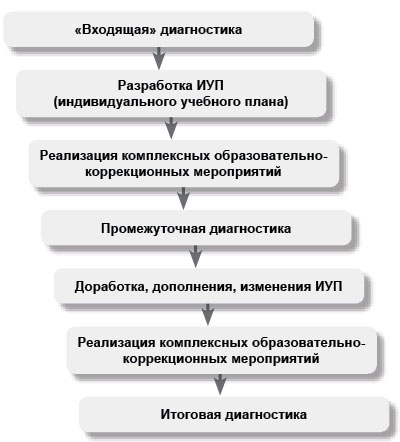 Необходимые изменения в организации образовательного процессаЗаметка на полях 6Каждой административной команде любой образовательной организации хочется, чтобы их ОО была лучшей и занимала высокую рейтинговую позицию среди территориальных ОО. Написание АООП ОО — один из инструментов для того, чтобы начать эти изменения. Если администрация четко понимает, какие организационные изменения, улучшения требуется внести в деятельность образовательной организации для реализации именно ее образовательной программы, появляется шанс добиться высоких результатов. Как это связано? Потребители (в нашем случае родители) четко понимают, что вы можете им предложить. Ознакомившись с вашей ОП, они понимают, что вы можете им дать и как вы это будете делать. Они видят, что получит их ребенок на выпуске из вашей организации. Ну, а дальше срабатывает эффект «сарафанного радио»…В то же время, когда административная команда просчитывает и видит шаги по улучшению своей ОО, движение «к пьедесталу» будет похоже не на метание из стороны в сторону, а на четкую линию продвижения к успеху.Для своей дошкольной организации мы видим такие шаги по достижению образовательных результатов АООП ДО:обучение специалистов в специализированных организациях;организация функционального учебного плана, индивидуально-образовательного маршрута для каждого ребенка в связи с переходом выпускников группы на обучение в школу;введение новых развивающих игр для детей с ОВЗ;изучение опыта регионов и внедрение в образовательный процесс;научно-методическое сопровождение институтами коррекционной педагогики;открытие кабинета ЛФК, массажного кабинета.Связь программы с другими образовательными программамиАООП ДО не может существовать сама по себе, особенно если мы говорим об образовательном комплексе. МОУ «ОШ № 3» представляет собой сложную структуру дошкольного и школьного образования, где из девятнадцати предложенных муниципальных услуг мы оказываем семнадцать. При разработке образовательной программы для группы «Особый ребенок» мы ориентировались на собственное образовательное пространство как комплекса. Образовательные организации, оказывающие услуги «присмотр и уход» и «дошкольное образование», могут связать свою АООП ДО с программами дополнительного образования, программами различных центров, с которыми у многих выстроены образовательные отношения.Взаимосвязи образовательных программ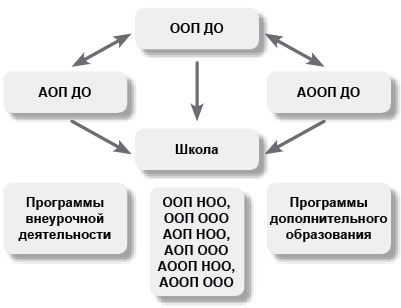 Реальные и потенциальные партнеры в реализации программыПри осмыслении и написании этого блока программы стоит подумать о тех реальных и потенциальных партнерах, которые могут помочь в реализации адаптированной основной образовательной программы. Когда мы говорим о детях с ограниченными возможностями здоровья, то в первую очередь мы должны понимать, что без согласованных действий педагогов и родителей успеха у программы быть не может.Особое внимание следует обратить на выстраивание отношений между образовательной организацией и медицинскими организациями, находящимися на территории города. Сотрудничество с лечащим врачом может принести огромную пользу и дать множество подсказок для выстраивания индивидуального образовательного маршрута. В нашем случае это удалось, поэтому сотрудники детской поликлиники — частые гости нашей непростой группы.Неоценимую помощь могут оказать различные благотворительные фонды, которые также можно рассматривать как потенциальных партнеров для выстраивания образовательных траекторий. Многие из них могут помочь материально не только дошкольной организации, но и семье, в которой есть «особенный» ребенок.Нельзя оставить без внимания и различные институты повышения квалификации, которые есть в регионах, для профессионального развития сотрудников.Все эти ресурсы при разумном использовании помогут реализовать АООП ДО в полном объеме.Реальные и потенциальные партнеры в реализации программы:— родители;— обучающие и учителя;— сотрудники мед. учреждений города;— сотрудники благотворительного фонда «Содействие» и российско-германское сообщество;— ГОУ ЯО ИРО г. Ярославля, институты коррекционной педагогики.Таким образом, в ходе разработки АООП ДО у нас должен получиться рабочий инструмент для реализации федерального образовательного стандарта дошкольного образования. Предполагаем, что буквально через год-два Министерством образования РФ будут предложены примерные адаптированные образовательные программы дошкольного образования для детей с ограниченными возможностями здоровья. Но сложность состоит в том, что все они, скорее всего, будут рассчитаны на группу детей с одним диагнозом (речевик, ЗПР, УО и др.). Сегодня мы попытались описать образовательный процесс в рамках реализации образовательной программы для детей со «сложным дефектом». Получилось или нет, судить вам, но мы искренне надеемся, что эта попытка даст возможность найти единомышленников, которые будут готовы сотрудничать с нашим дошкольным отделением и приобретут статус потенциального партнера в реализации АООП ДО.Заметка на полях 7Я как руководитель всегда была противником объемных документов, которые разрабатывают образовательные организации. При внедрении стандартов наши инспекторы хотят видеть образовательные программы с подробным описанием каждого шага и каждого вздоха участников образовательного процесса. Все это выливается в огромные тома переписанных примерных образовательных программ, некоторые из которых достигают 300−600 страниц печатного текста. Кто их читает и как они могут быть рабочим инструментом — большой вопрос.Образовательная программа должна быть полностью открыта для всех участников образовательного процесса, когда они берут ее в руки.По моему глубокому убеждению, образовательная программа не может превышать 30−40 страниц печатного текста. В ней должны быть описаны только особенности вашего учреждения, ваша уникальность и непохожесть, именно те «изюминки», которые вы могли бы предложить родителям и их детям. При наличии огромного количества печатного материала, который позволяет реализовать образовательную программу в полном объеме (авторские программы, различные приложения для воспитателей, такие как «комплексные занятия», «рабочие программы занятий» и др.), переписывание подробно всех областей в образовательную программу считаю просто лишней тратой времени. Но это мысли простого руководителя. Что об этом думает инспектор?А что думаете по этому поводу вы, уважаемые читатели?http://www.direktoria.org© Информационная система «Директория», 2016© Практика управления ДОУ №8 (43), 2016Рюмина Жанна Юрьевнаруководитель МОУ «СОШ № 3», г. Переславль-Залесский, Ярославская область